	Kent berattade att alla hus och stugor vid Storekullen nu ar identifierade. Det ror sig om 33 objekt. Allt tog sin borjan 1850 nar Storekullen borjade delas upp. Storekullens historia ar intressant. Fanns redan som en allmanning pa 1300-talet. Bestamdes att vi skall bjuda in till informationsmote om forskningsgruppens forskningsresultat for Storekullen. Motet skall hallas i Ljungstorps bygdegard i augusti i ar.Diskuterades foreningens framtid. Eventuellt kan vi skicka ut nagon enkat eller informationsblad for presentation och information om vad vi sysslar med, allt for att locka till engagemang bland Varnhemsborna.Eva lovade kontakta l:va Frodeberg for ev. hjalp med det digitala arbetet.Bosse kallar till nasta mote.Tack for gott fika och speciellt till Heather som bakat den goda kakan.Varnhem den 27 januari 2024Vid protokollet:	Justeras: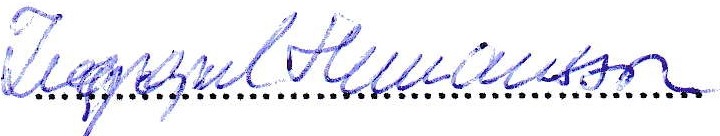 ,,Jlngegerd Hermansson	MarJareta B Gustavsson